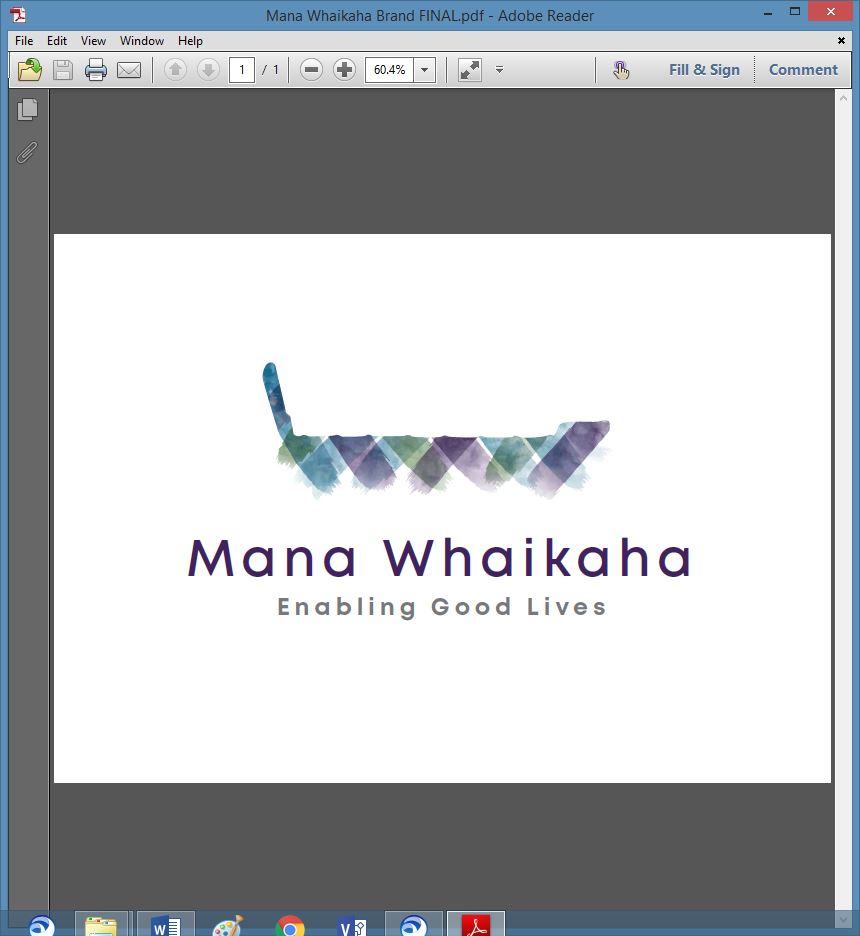 MidCentral Governance Group: Code of Conduct: How we will behave  In our meetings we will:challenge the idea, not the personlisten to understand, and check our understanding (open our ears before our mouths)talk one at a time, and make sure everyone has a chance to speak, be heard and understoodtake the time to think be solution focused in our suggestions for positive change (constructive criticism) build trusting relationships with each other trust each other to be do what we say we will do, and to behave in the ways we have agreed be kind to each other and ourselveswe are loyal to each other and the decisions we make as a group.   To support this we will:come prepared to the meetingskeep to the agenda be clear about what information can be shared outside the meetingshave a summary of our meeting posted on the Mana Whaikaha websitekeep a register of our interests. Sometimes people in the group might have a conflict of interest when we are talking and making decisions.A conflict of interest is when someone cannot make a fair decision because:they have something to do with what is being talked about they could benefit in some way when a decision is made. As a group we will and talk with each other about how to manage any conflict of interest. And we will write down how we make this decision. look at and when needed, change our Code of Conduct.Our decision making will line up with the Enabling Good Lives vision and principles. We will:record the decisions we make, and why in the minutesmake sure people have the information they need before being asked to makes decisions be OK with changing our mindbe OK with not changing our mindbe OK with needing more time and/or information to make a decision.